JIŘÍ SKLENIČKA ZDERAZSKÝ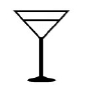 SEZNAM DOSUD REALIZOVANÝCH VÝSTAV 2008		PODĚBRADY - GALERIE LUDVÍKA KUBY2009       	JABLONEC - GALERIE U SV. ANNY2010        	LIBEREC - KRAJSKÁ VĚDECKÁ KNIHOVNA -			SKUPINOVÁ VÝSTAVA2011        	CHOTYNĚ - SOUKROMÁ GALERIE2011        	JABLONEC - GALERIE U SV. ANNY2011        	LIBEREC - VÝSTAVNÍ SÍŇ BOŽENY			NĚMCOVÉ2012        	PODĚBRADY - GALERIE LUDVÍKA KUBY2012        	LIBEREC - MALÉ DIVADLO 2013        	LUKOV - SOUKROMÁ GALERIE2013        	NOVÝ BOR2014        	LIBEREC - VINÁRNA U HRUŠKY2015        	LIBEREC - GALERIE BABYLON2016        	LIBEREC - VÝSTAVNÍ SÍŇ KRAJSKÝ ÚŘADLIBERECKÉHO KRAJE2017        	LIBEREC - VINÁRNA U HRUŠKY        2017        	LÖBAU  (SRN)2018        	LIBEREC - VÝSTAVNÍ SÍŇ KRAJSKÝ ÚŘADLIBERECKÉHO KRAJE - SKUPINOVÁ VÝSTAVA 2019        	LIBEREC - VÝSTAVNÍ SÍŇ KRAJSKÝ ÚŘADLIBERECKÉHO KRAJE2011        	LIBEREC – VÝSTAVA PORTRÉTŮSÍŇ BOŽENY NĚMCOVÉ